Об установлении порядка определения цены земельных участков, расположенных на территории Старонижестеблиевского сельского поселения Красноармейского района, при заключении договоров купли-продажи земельных участков без проведения торгов на территории Старонижестеблиевского сельского поселения Красноармейского районаВ соответствии со статьей 39.4 Земельного кодекса Российской Федерации, Федеральным законом от 25 октября 2001 года N 137-ФЗ «О введении в действие Земельного кодекса Российской Федерации», Законом Краснодарского края от 5 ноября 2002 года N 532-КЗ «Об основах регулирования земельных отношений в Краснодарском крае» на территории Краснодарского края             п о с т а н о в л я ю:1. Утвердить порядок определения цены земельных участков, расположенных на территории Старонижестеблиевского сельского поселения Красноармейского района, при заключении договоров купли-продажи земельных участков без проведения торгов на территории Старонижестеблиевского сельского поселения Красноармейского района, согласно приложению к настоящему постановлению.2. 2. Разместить на официальном сайте администрации Старонижестеблиевского сельского поселения Красноармейского района в сети Интернет настоящее постановление.3. Постановление администрации Старонижестеблиевского сельского поселения Красноармейского района от 13 апреля 2015 года № 81 «Об установлении порядка определения цены земельных участков, расположенных на территории Старонижестеблиевского сельского поселения красноармейского района Краснодарского края, а также земельных участков, государственная собственность на которые не разграничена, при заключении договоров купли-продажи земельных участков без проведения торгов на территории Старонижестеблиевского сельского поселения Красноармейского района» считать утратившим силу.24. Контроль за выполнением настоящего постановления возложить на заместителя главы Старонижестеблиевского сельского поселения Красноармейского района Е.Е. Черепанову. 5. Постановление вступает в силу со дня его обнародования. ГлаваСтаронижестеблиевскогосельского поселенияКрасноармейского района                                                                  В.В. НовакПРИЛОЖЕНИЕ к постановлению администрацииСтаронижестеблиевскогосельского поселенияКрасноармейского районаот ____________2018 г. № _____ Порядок определения цены земельных участков,расположенных на территории Старонижестеблиевского сельскогопоселения Красноармейского района, при заключении договоровкупли-продажи земельных участков без проведения торгов натерритории Старонижестеблиевского сельского поселенияКрасноармейского района1. Общие положения1.1. Настоящий Порядок разработан в соответствии со статьей 39.4 Земельного кодекса Российской Федерации, Федеральным законом от 25 октября 2001 года N 137-ФЗ «О введении в действие Земельного кодекса Российской Федерации», Законом Краснодарского края от 5 ноября 2002 года N 532-КЗ «Об основах регулирования земельных отношений в Краснодарском крае» и направлен на урегулирование отношений по определению цены земельных участков, находящихся в государственной собственности Краснодарского края, а также земельных участков, расположенных на территории Старонижестеблиевского сельского поселения Красноармейского района, при заключении договоров купли-продажи земельных участков без проведения торгов на территории Старонижестеблиевского сельского поселения Красноармейского района.1.2. При заключении договора купли-продажи земельного участка без проведения торгов цена такого земельного участка не может превышать его кадастровую стоимость или иной размер цены земельного участка, если он установлен федеральным законом.2. Порядок определения цены за земельные участки, за исключением земельных участков, на которых расположены здания, сооружения2.1. В случае продажи земельных участков на территории Старонижестеблиевского сельского поселения красноармейского района без проведения торгов цена таких земельных участков определяется в следующем порядке:1) за земельные участки, образованные из земельного участка, предоставленного в аренду для комплексного освоения территории (за исключением земельных участков, образованных из земельного участка, предоставленного юридическому лицу, заключившему договор о комплексном освоении территории в целях строительства жилья экономического класса, в аренду для комплексного освоения территории в целях строительства такого жилья), лицу, с которым в соответствии с Градостроительным кодексом Российской Федерации заключен договор о комплексном освоении территории, если иное не преду2смотрено подпунктами 2 и 4 пункта 2 статьи 39.3 Земельного кодекса Российской Федерации:для целей жилищного строительства:- по цене, равной 3 процентам кадастровой стоимости земельного участка;в иных случаях - по кадастровой стоимости;2) за земельные участки, образованные из земельного участка, предоставленного некоммерческой организации, созданной гражданами, для комплексного освоения территории в целях индивидуального жилищного строительства (за исключением земельных участков, отнесенных к имуществу общего пользования), членам этой некоммерческой организации или, если это предусмотрено решением общего собрания членов этой некоммерческой организации, этой некоммерческой организации - в размере кадастровой стоимости земельного участка;3) за земельные участки, образованные в результате раздела земельного участка, предоставленного некоммерческой организации, созданной гражданами, для комплексного освоения территории в целях индивидуального жилищного строительства и относящегося к имуществу общего пользования, этой некоммерческой организации:- по цене, равной 3 процентам кадастровой стоимости земельного участка;4) за земельные участки, образованные в результате раздела земельного участка, предоставленного юридическому лицу для ведения дачного хозяйства и относящегося к имуществу общего пользования, указанному юридическому лицу:- по цене, равной 3 процентам кадастровой стоимости земельного участка;5) за земельные участки, находящиеся в постоянном (бессрочном) пользовании юридических лиц, указанным юридическим лицам, за исключением лиц, указанных в пункте 2 статьи 39.9 Земельного кодекса Российской Федерации, - в размере кадастровой стоимости земельного участка;6) за земельные участки, образованные из земельного участка, предоставленного некоммерческой организации, созданной гражданами, для ведения садоводства, огородничества, дачного хозяйства (за исключением земельных участков, отнесенных к имуществу общего пользования), членам этой некоммерческой организации - в размере кадастровой стоимости земельного участка;7) за земельные участки в случае их продажи гражданам для индивидуального жилищного строительства, ведения личного подсобного хозяйства в границах населенного пункта, садоводства, дачного хозяйства, гражданам или крестьянским (фермерским) хозяйствам для осуществления крестьянским (фермерским) хозяйством его деятельности в соответствии со статьей 39.18 Земельного кодекса Российской Федерации - в размере кадастровой стоимости земельного участка;8) за земельные участки, предназначенные для ведения сельскохозяйственного производства и переданные в аренду гражданину или юридическому лицу, этому гражданину или этому юридическому лицу по истечении трех лет с 3момента заключения договора аренды с этим гражданином или этим юридическим лицом либо передачи прав и обязанностей по договору аренды земельного участка этому гражданину или этому юридическому лицу при условии отсутствия у уполномоченного органа информации о выявленных в рамках государственного земельного надзора и неустраненных нарушениях законодательства Российской Федерации при использовании такого земельного участка в случае, если этим гражданином или этим юридическим лицом заявление о заключении договора купли-продажи такого земельного участка без проведения торгов подано до дня истечения срока указанного договора аренды земельного участка по кадастровой стоимости земельных участков.До 31 декабря 2018 года с учетом условий, предусмотренных в абзаце 1 настоящего подпункта: в случае аренды земельного участка в течение 6 лет граждане или юридические лица приобретают его в собственность по цене, равной 80 процентам кадастровой стоимости земельного участка; в случае аренды земельного участка в течение 9 лет граждане или юридические лица приобретают его в собственность по цене, равной 60 процентам кадастровой стоимости земельного участка; в случае аренды земельного участка в течение 12 лет граждане или юридические лица приобретают его в собственность по цене, равной 40 процентам кадастровой стоимости земельного участка; в случае аренды земельного участка в течение 15 лет граждане или юридические лица приобретают его в собственность по цене, равной 20 процентам кадастровой стоимости земельного участка.Расчет срока аренды земельного участка в случаях, указанных в настоящем подпункте, предусматривает совокупность срока действующего договора аренды и срока (сроков) ранее оконченного (оконченных) договора (договоров) аренды данного земельного участка арендатором. Данное правило применяется также в отношении земельных участков, образованных в результате раздела указанного земельного участка, при этом срок договора аренды исчисляется с момента заключения договора аренды исходного земельного участка.3. Особенности определения цены земельных участков,на которых расположены здания, сооружения, при продажеих собственникам таких зданий, сооруженийлибо помещений в них3.1. В случае продажи земельных участков, на которых расположены здания, сооружения, собственникам таких зданий, сооружений либо помещений в них в соответствии со статьей 39.20 Земельного кодекса Российской Федерации цена таких земельных участков определяется в размере их кадастровой стоимости, за исключением земельных участков, предоставленных гражданам для индивидуального жилищного, гаражного строительства, ведения личного подсобного хозяйства в границах населенного пункта, садоводства, дачного хозяйства, на которых расположены здания, сооружения, цена за которые определяется в следующем порядке:- в десятикратном размере ставки земельного налога за единицу площади земельного участка, но не более кадастровой стоимости земельного участка или иного размера цены земельного участка, если он установлен федеральным законом.43.2. Собственники зданий, строений, сооружений приобретают в собственность находящиеся у них на праве аренды земельные участки по цене, равной 2,5 процента кадастровой стоимости земельного участка, в случаях, если:в период со дня вступления в силу Федерального закона от 25 октября 2001 года N 137-ФЗ «О введении в действие Земельного кодекса Российской Федерации» до 1 июля 2012 года в отношении таких земельных участков осуществлено переоформление права постоянного (бессрочного) пользования на право аренды;такие земельные участки образованы из земельных участков, указанных в абзаце втором настоящего пункта.3.3. Юридические лица, за исключением указанных в пункте 2 статьи 39.9 Земельного кодекса Российской Федерации юридических лиц, могут приобрести находящиеся у них на праве постоянного (бессрочного) пользования земельные участки, на которых расположены линии электропередачи, линии связи, трубопроводы, дороги, железнодорожные линии и другие подобные сооружения (линейные объекты), в собственность до 1 января 2016 года:по цене, равной 2,5 процента кадастровой стоимости земельного участка, - в случаях, предусмотренных пунктом 1 статьи 2 Федерального закона от 25 октября 2001 года N 137-ФЗ «О введении в действие Земельного кодекса Российской Федерации»;по цене, установленной пунктом 3.1 настоящего раздела, - в случаях, предусмотренных пунктом 2 статьи 2 Федерального закона от 25 октября 2001 года N 137-ФЗ "О введении в действие Земельного кодекса Российской Федерации".3.4. Граждане и юридические лица, право собственности которых на многолетние насаждения зарегистрировано в соответствии с Федеральным законом от 21 июля 1997 года N 122-ФЗ «О государственной регистрации прав на недвижимое имущество и сделок с ним» до дня вступления в силу Федерального закона от 4 декабря 2006 года N 201-ФЗ «О введении в действие Лесного кодекса Российской Федерации», приобретают земельные участки, на которых находятся указанные многолетние насаждения, в собственность по цене, установленной абзацами вторым, третьим пункта 3.1 настоящего раздела.Главный специалист по юридическим вопросам администрации Старонижестеблиевского сельского поселения Красноармейского района 							О.Н. Шестопа3ЛИСТ СОГЛАСОВАНИЯк проекту постановления администрации Старонижестеблиевского сельского поселения Красноармейского района от ____________ № ________«Об установлении порядка определения цены земельных участков, расположенных на территории Старонижестеблиевского сельского поселения Красноармейского района, при заключении договоров купли-продажи земельных участков без проведения торгов на территории Старонижестеблиевского сельского поселения Красноармейского района»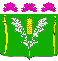 АДМИНИСТРАЦИЯСТАРОНИЖЕСТЕБЛИЕВСКОГО СЕЛЬСКОГО ПОСЕЛЕНИЯ КРАСНОАРМЕЙСКОГО РАЙОНАПОСТАНОВЛЕНИЕАДМИНИСТРАЦИЯСТАРОНИЖЕСТЕБЛИЕВСКОГО СЕЛЬСКОГО ПОСЕЛЕНИЯ КРАСНОАРМЕЙСКОГО РАЙОНАПОСТАНОВЛЕНИЕ«__25__»___10____2018 г.№ ___163______станица Старонижестеблиевскаястаница СтаронижестеблиевскаяПроект подготовлен и внесён:Главным специалистом по юридическим вопросам администрации Старонижестеблиевского сельского поселения Красноармейского районаО.Н. ШестопалПроект согласован:Заместитель главыСтаронижестеблиевского сельского поселенияКрасноармейского районаЕ.Е. ЧерепановаНачальник общего отделаСтаронижестеблиевского сельского поселенияКрасноармейского районаН.В. Супрун